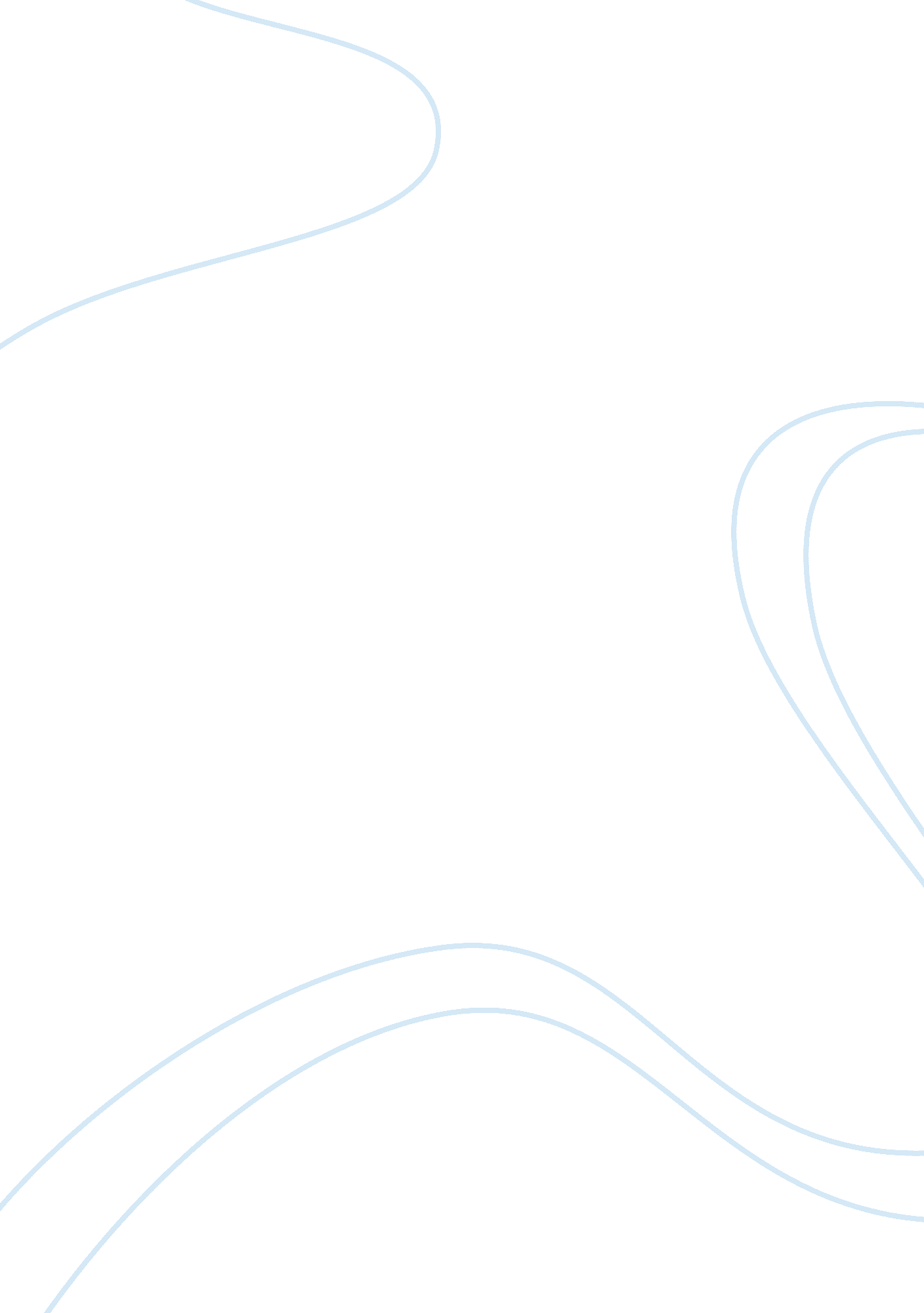 How people learn and affects lesson plans english language essay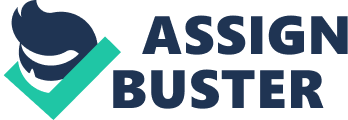 Since the thought of learning suggests assisting person to larn, I will state that world 's first-hand instructors that help them larn are their parents or immediate household members. This suggests that the instructors ' input into scholars have enormous consequence on their lives in relation to how each single scholar learns. From the scriptural narration of the autumn of humanity which I believe was the foundation of larning from the beginning in relation to how Eve 's disobedient influence learned from the Satan efficaciously caused Adam to disobey, and the how Christ 's influential obeisance instructions learned of worlds efficaciously transforms the outward nature of what people do and the inward nature of who people are, demonstrates that worlds and thoughts decidedly have positive or negative impact on one another depending on how each individual learns and the topic, and the instructor. Christ 's adherents wanted to larn how to pray ( Luke 11: 1-13 ) . Jesus taught them how to pray in religion with the confidence that God answered supplication of religion ; but Christ 's remark ; `` aˆ¦ you of small religion '' ( Luke 12: 28 ) made against his adherents suggested that they had non yet larn the lesson taught. And in this instruction and larning scene, I will explicate how people learn and how this affects the manner instructors should be after their lessons from the position of Kinds of acquisition, Levels of acquisition, Channels of acquisition and the Influence on acquisition. Kinds of Learning Education Scholars suggest three groups of single acquisition changing harmonizing to the instructor 's mark and the topic being taught. These are cognitive acquisition, affectional acquisition and psychomotor acquisition.[ 1 ] Cognitive In cognitive acquisition, the pupil acquires the primary factual information in cognition and increasingly applies them challengingly to happen a solution to a job. A theological instructor learning a pupil to turn out the ontology of God by the design of creative activity for illustration, may underscore the acquisition of primary cognition of the order in creative activity. Since the pupil has already acquired the basic facts ; the instructor 's lesson program is designed to assist the pupil use the information acquired to analyze and measure advanced undertaking.[ 2 ] Affectional In affectional acquisition, the pupils adopt an of import rule in add-on to existent cognition to enable them value suited things in life and besides crucially justice and decline harmful objects and happenings. In this type of acquisition, the pupil 's feelings, attitude, and importance in relation to the topic being taught or discussed is really indispensable. The instructor 's projected feeling and suggestions to do the pupils experience deferent about the object in treatment is independent of the pupil 's will and hence may non necessary trigger deferent feeling in the pupil. A instructor seeking to convert a pupil for illustration that Expository Preaching is the best manner to pass on in our present twenty-four hours community may non needfully be learned of the pupils until they understand the value of expositive sermon. Therefore the instructor 's lesson program should be planned to steer the pupils into organizing his feeling of gratitude and values for the lesson taught. Psychomotor In psychomotor acquisition, the pupil uses combinations of physical and mental activities. The pupil relies much on his easiness and accomplishment in physical motion such as the usage of custodies in operating objects in coordination with other parts of the organic structure in relation to rush, truth and musculus power such as larning to drive a auto. Here since the sleight and coordination are the bases of acquisition, learning program may be emphasized on physical working effectivity of accomplishments.[ 3 ] Degrees of Learning Knowledge, Comprehension, Application, Analysis, Synthesis, and Evaluation degrees are degrees of acquisition.[ 4 ]At the Knowledge degree, scholars draw information already learned to their heads in insistent memorisation of information without really understanding their significances. Therefore, memorizing for illustration portion of Psalm 23, without understanding it suggests no significance to larning it. However, memorizing information is fundamentally primary to the information bank of the memory, applicable to future usage. Memorization hence as larning procedure in the long or short term period becomes cognitively utile when significance is attached to the dictums the pupil makes. Planing a lesson for this degree of larning requires the pick of stuffs utile to the pupil and the supportive thoughts proposing the mode of future application of that cognition. At the Comprehension degree, scholars show understanding the significance of the stuff by change overing the stuff into new manifestation, explains, and predict the result suggested by the information. In the lesson program for this degree of acquisition, the instructor may emphasize on doing the pupils rephrase and simplify sentiments in their ain words alternatively of insistent memorised definitions, interpret information or explain and sum up or interpret information to another signifier. Or predict the consequential or inevitableness of information. The following degree is the Application degree where the scholar utilizes the erudite information such as Torahs, theories or thoughts into purposeful attempt in a peculiar state of affairs. At this point the pupil applies comprehended information to do reasonable picks in both academic and life state of affairss. This is seen in Christ 's learning refering the Good Samaritan where He suggested to His pupils to travel and use the information learned to assist others. In the lesson program for this degree of larning the instructor 's accent should be on taking the scholar to use erudite information to consequence behavior alteration. At the Analysis degree, the scholar is able to simplify information into its simple constituents in which the scholar recognises the basic rules and is able to province the componential relationship nexus between the basic rules and information construction. This enables the pupil to reply complex jobs consistently. The instructor 's lesson programs for this learning degree, should take the leaner to interrupt down presentations of higher rational information such as book outlining, addresss, discourses, or to indicate out logical mistakes in judicial statements. At the Synthesis Level, the scholar is able to creatively compose simple rules into whole specially unified information. Here the scholar surveies the miscellaneous constituents of information and finds out their compatibility and creates his particular stuff based on the information 's componential administration. A lesson program for this degree of larning should steer the scholar to creatively utilize combination of old acquisition degrees to show new information construction. At the Evaluation degree, the scholar is competent to give informed sentiment about the importance, sufficiency, and significance of information depending on its standards. In this environment, the leaner is able to analyze similarities and juxtapose information, conclude and do informed determinations. The instructor 's lesson program for highest degree of larning should steer the pupil 's hearing accomplishments, opinion of stuffs based on how decisions provide support for the information presented, and the consecutive logic in presented information. Channelss of Learning Peoples besides learn through the communicating of their bodily senses such as touch, odor, sight, hearing, and gustatory sensation. Even though the senses of gustatory sensation, touch, and smell play a major function in larning about touchable objects, they have non much consequence in schoolroom surveies but majorly on the schoolroom environment. Rather, the senses of sight, hearing in combination of the act of insertion and public presentation, in the likeness of an gap, signifier gathering channels for larning. In the lesson program for this degree of physical acquisition, should emphasize on increasing the scholars ' informations recollection channels by the effectual usage of his sight, hearing, stating and executing. Influence on Learning Internal and External Peopless ' ability to larn is frequently dependent on their single internal influences such as feeling, cognition and the things they can make. The single physical manner of being, Intellectual, societal, and religious development fluctuation in relation to parental familial heritage and geographical country of development provides each pupil with endowments and accomplishments. External influence on pupil 's learning ability is frequently really obvious. Student 's past experiences frequently influence their account of new exposure to knowledge. The instructor is another influence since he provides an accurate or inaccurate engagement in teach-learn environment, and is seen by the pupils as an illustration expected to be positive. Attitudinal force per unit area of the people around including the instructor and pupils besides influences acquisition. Teaching methods, rewords and penalty are severally effectual, unpopular, and motivational[ 5 ]in acquisition.[ 6 ]Therefore in lesson be aftering the instructor must take into consideration the pupils ' single differences to learn at their degrees taking into consideration his positive attitude to instruction and acquisition. Decision From this treatment I say that the instructor 's influential input into scholars subjectively varies on how each single pupil learns. That people learn through assorted sorts, degrees, channels and influences. Therefore, teacher 's lesson programs should be prepared based on these larning factors, while taking into consideration the instructor 's instruction method and positive attitudes and influences on the scholars. 